Karty pracy dla:3- latków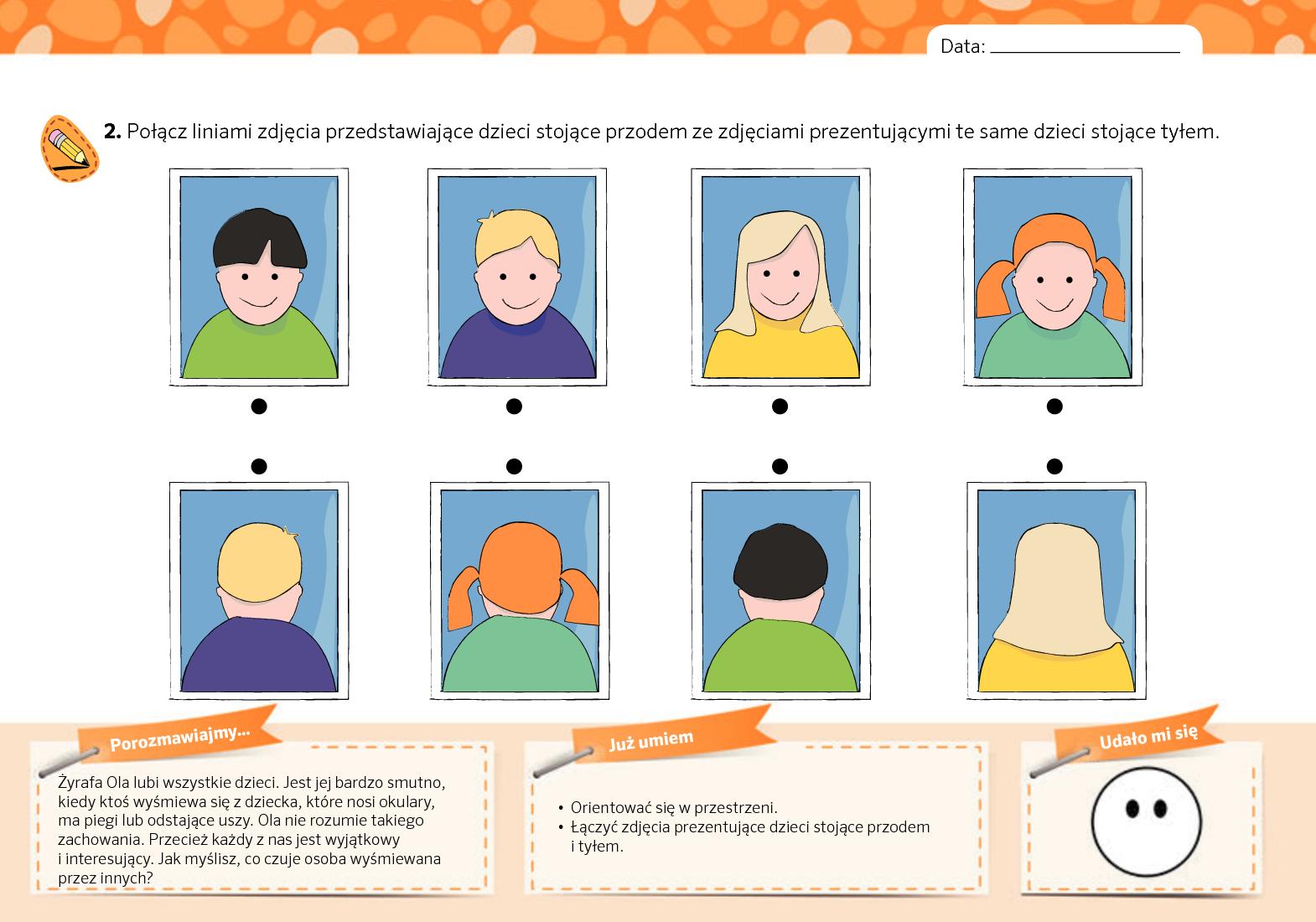 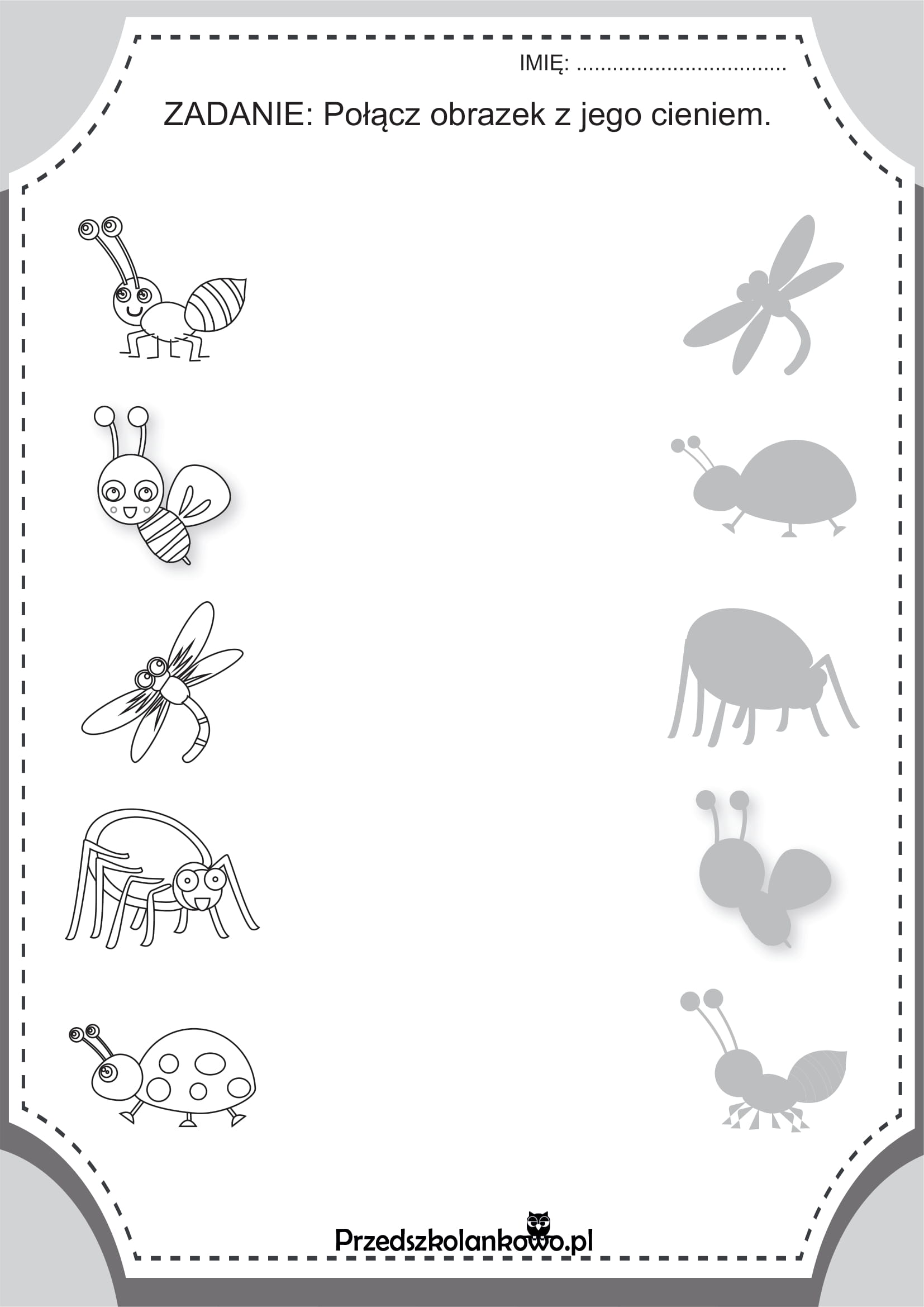 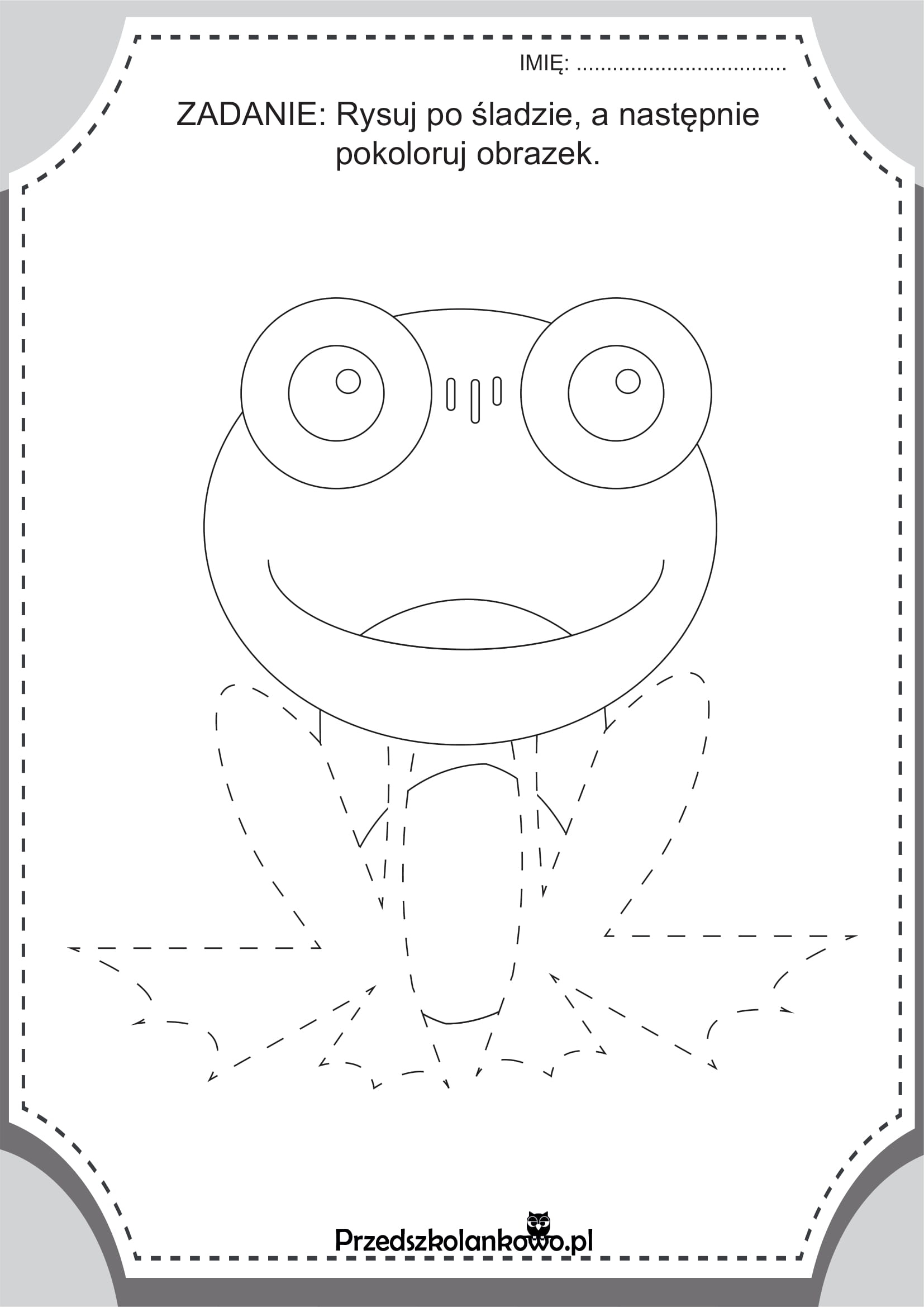 4 – latków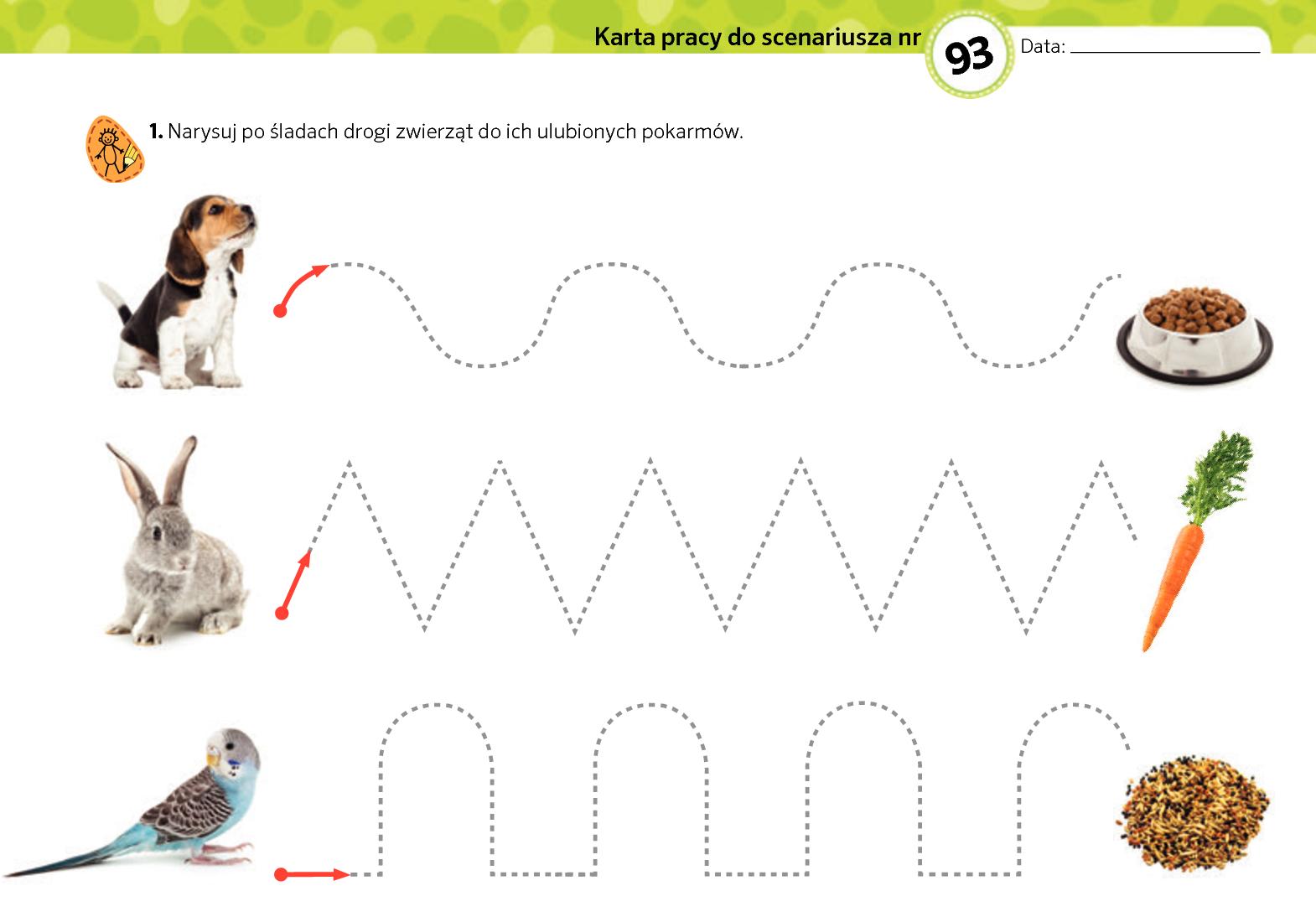 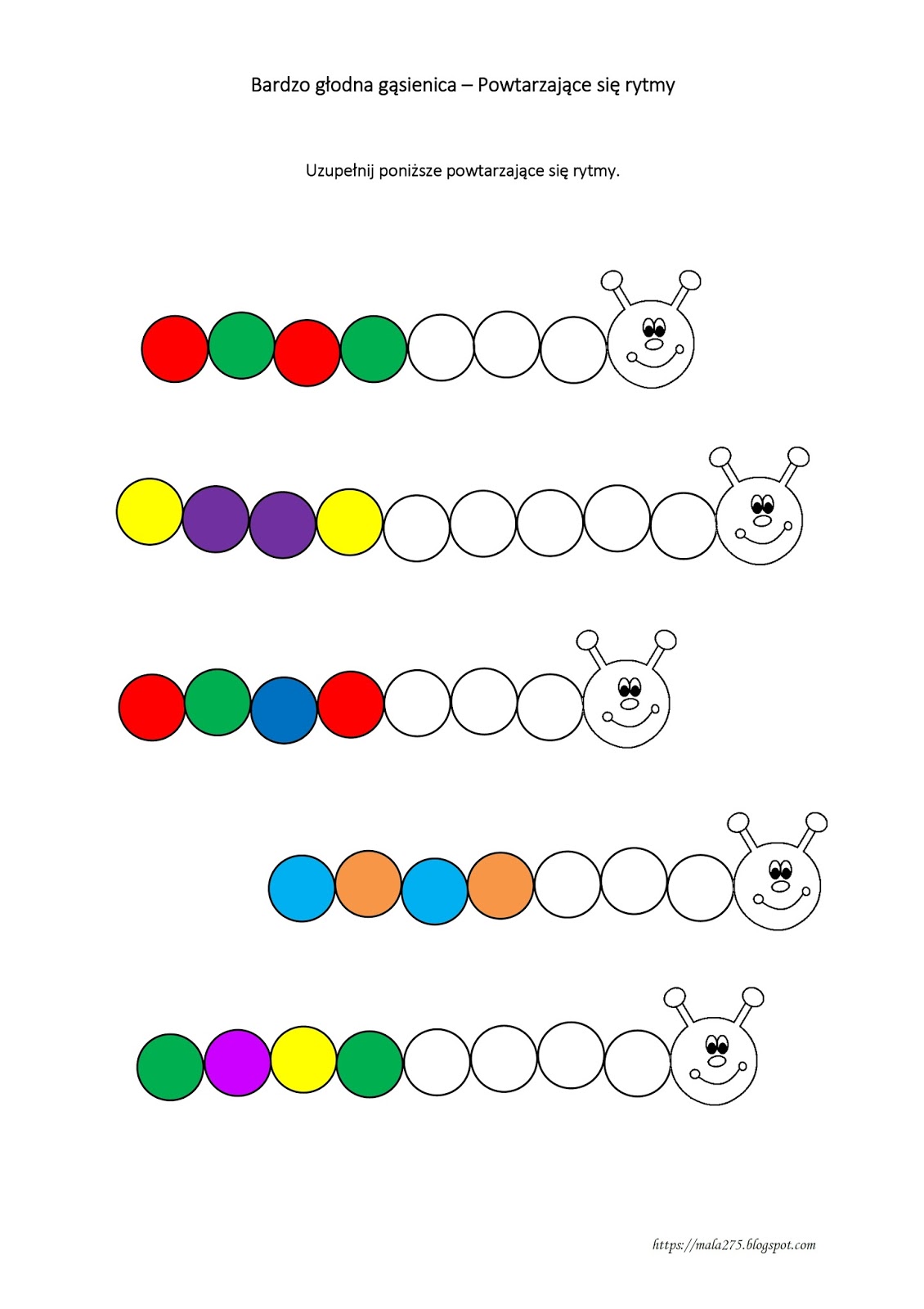 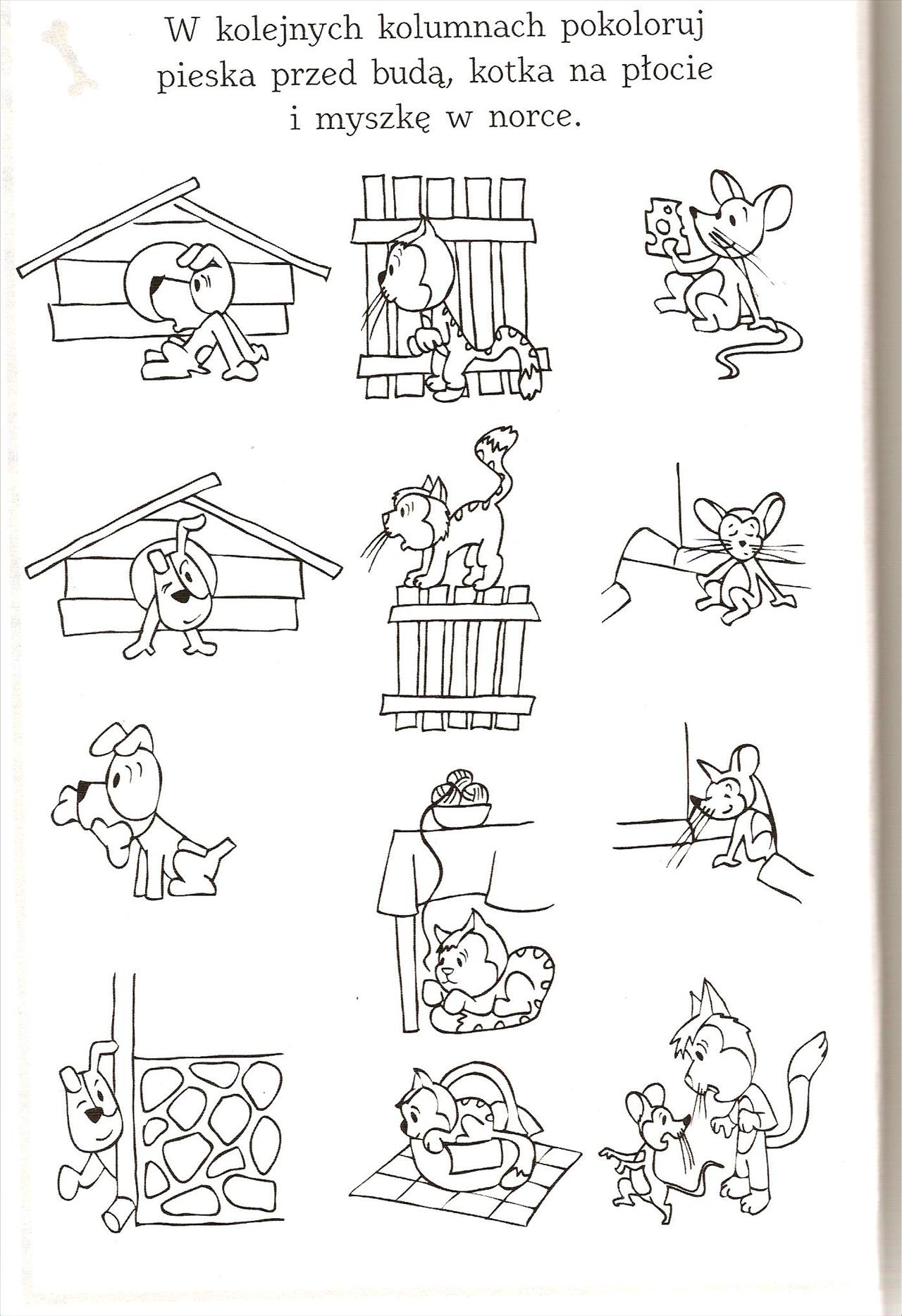 5 – latków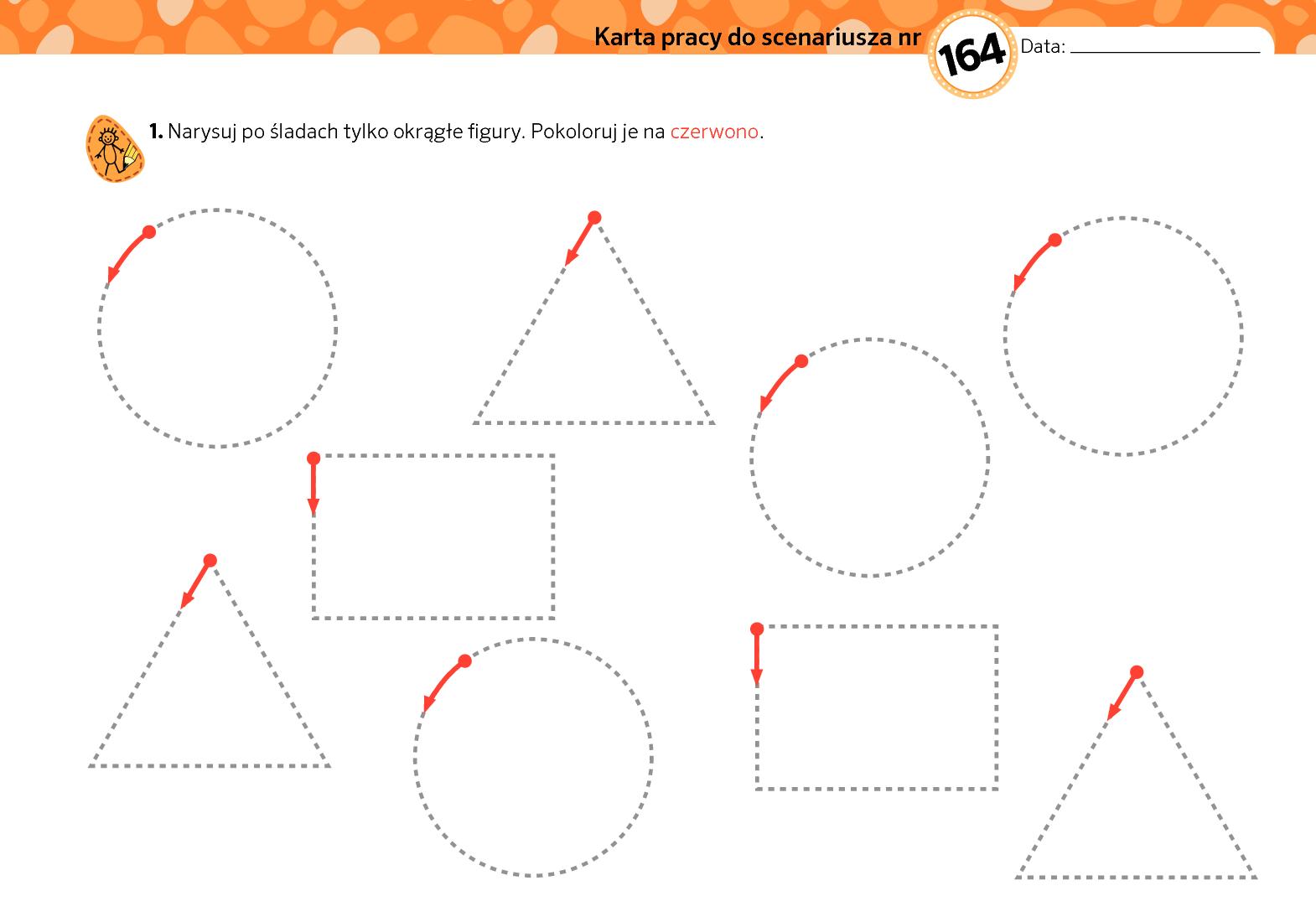 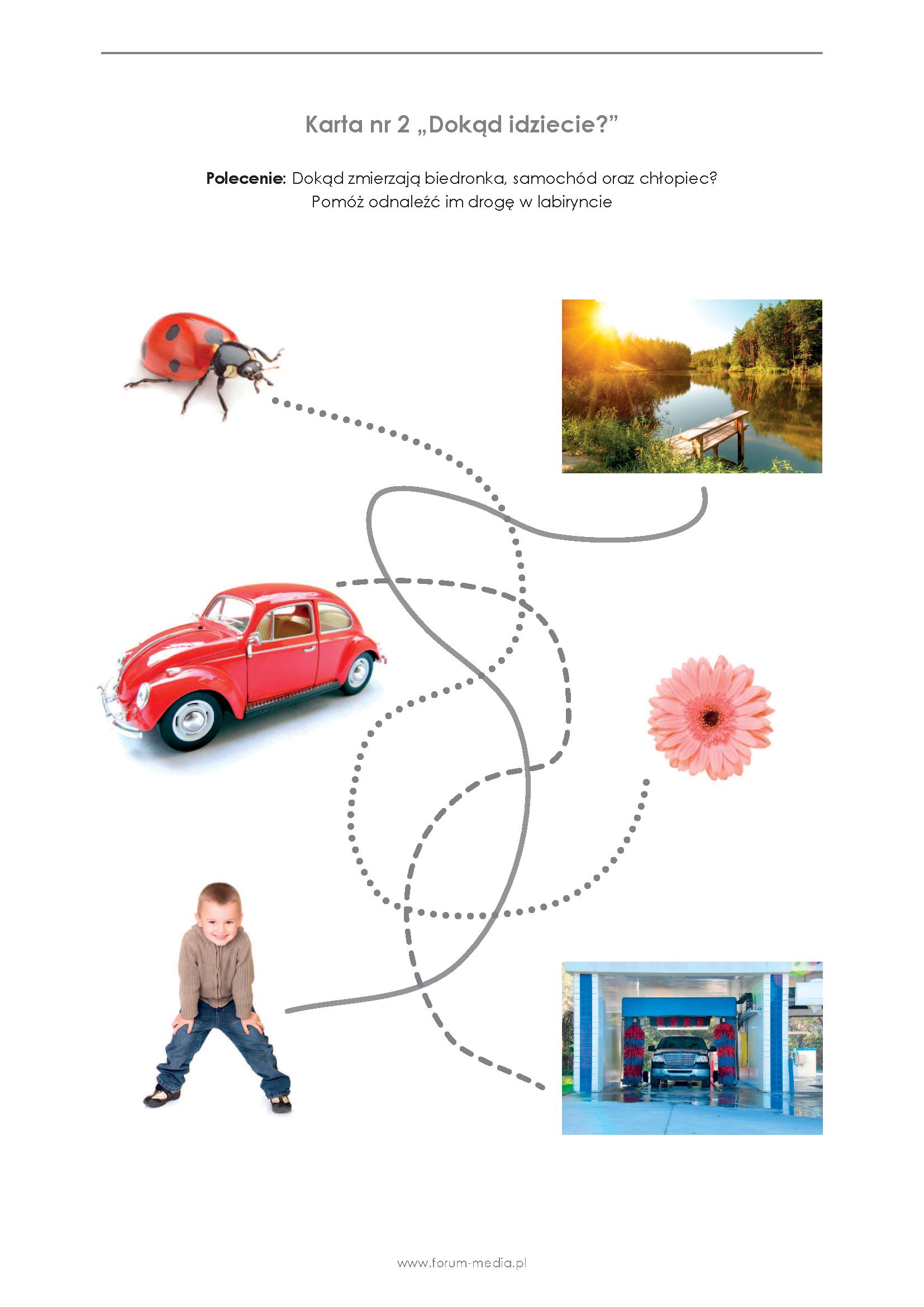 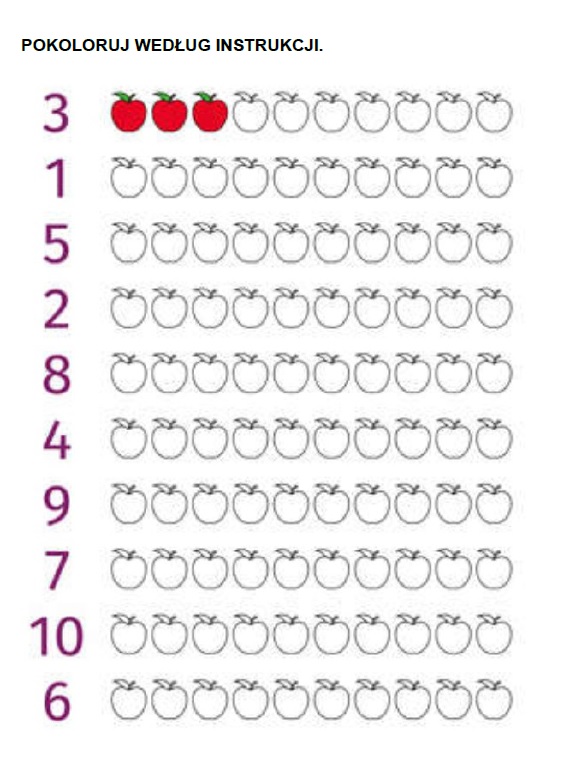 6 – latków 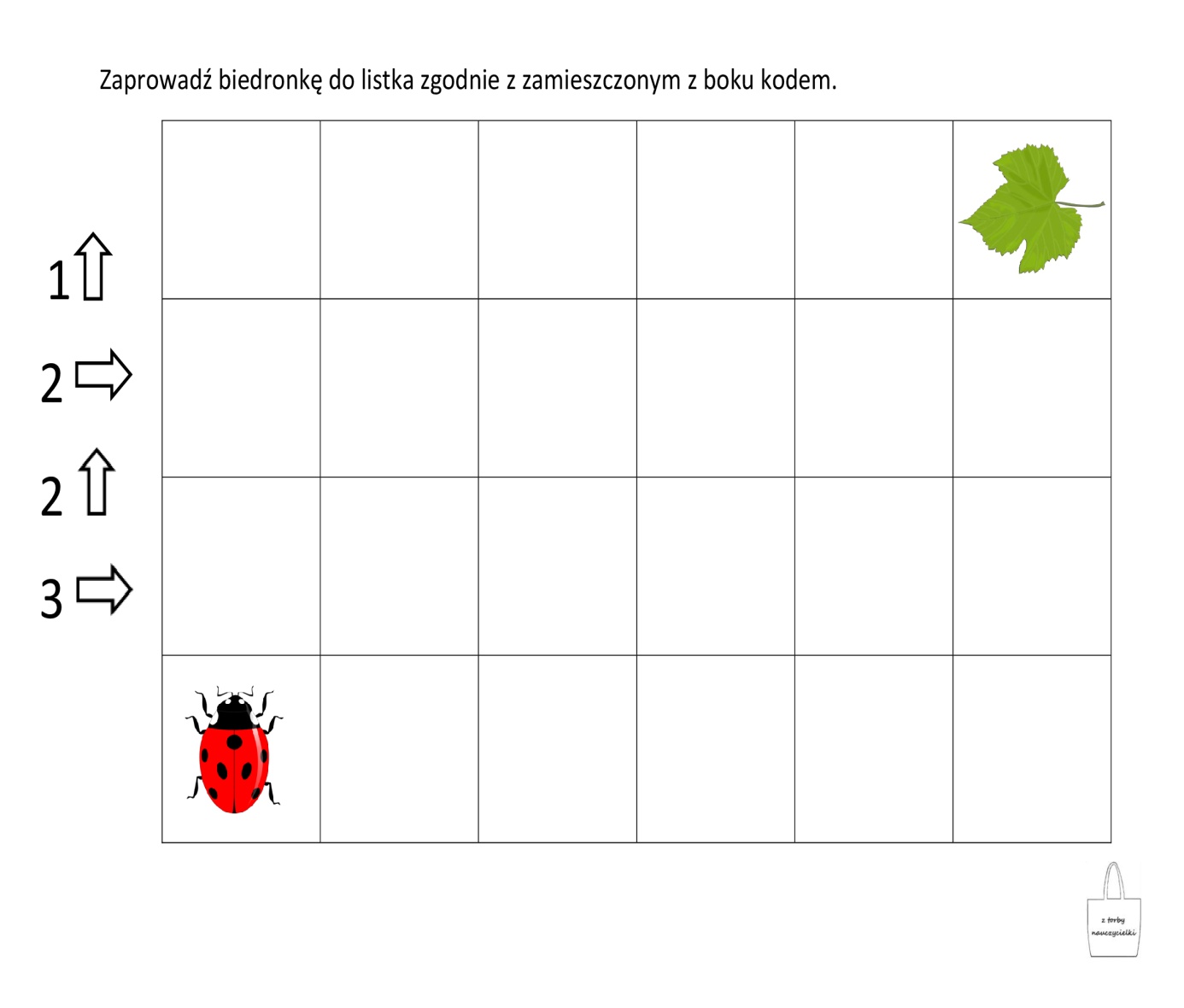 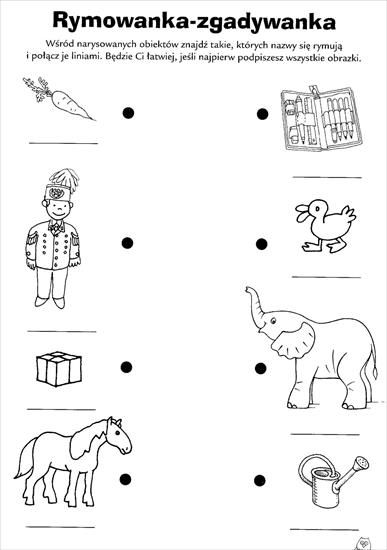 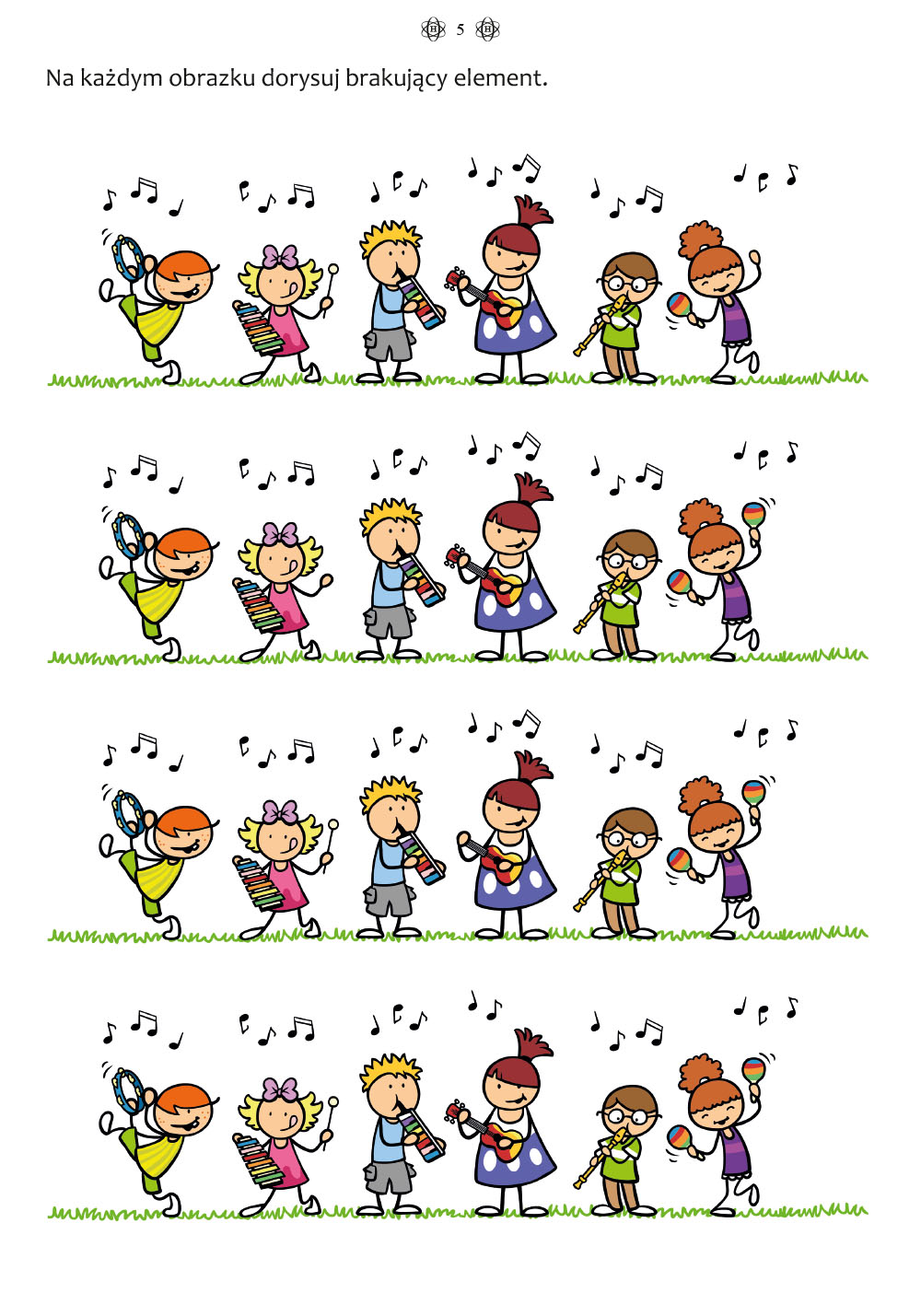 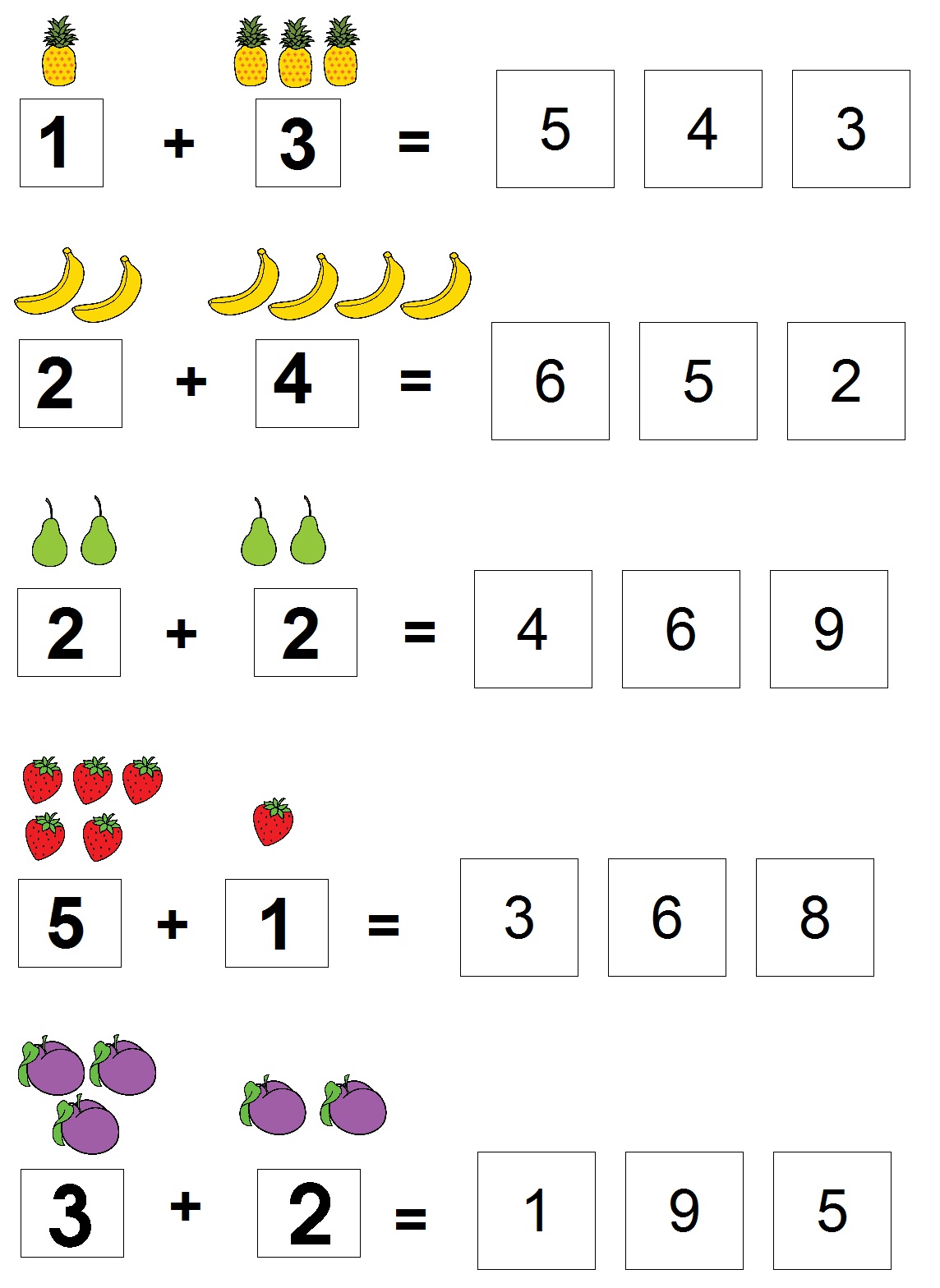 Dla wszystkich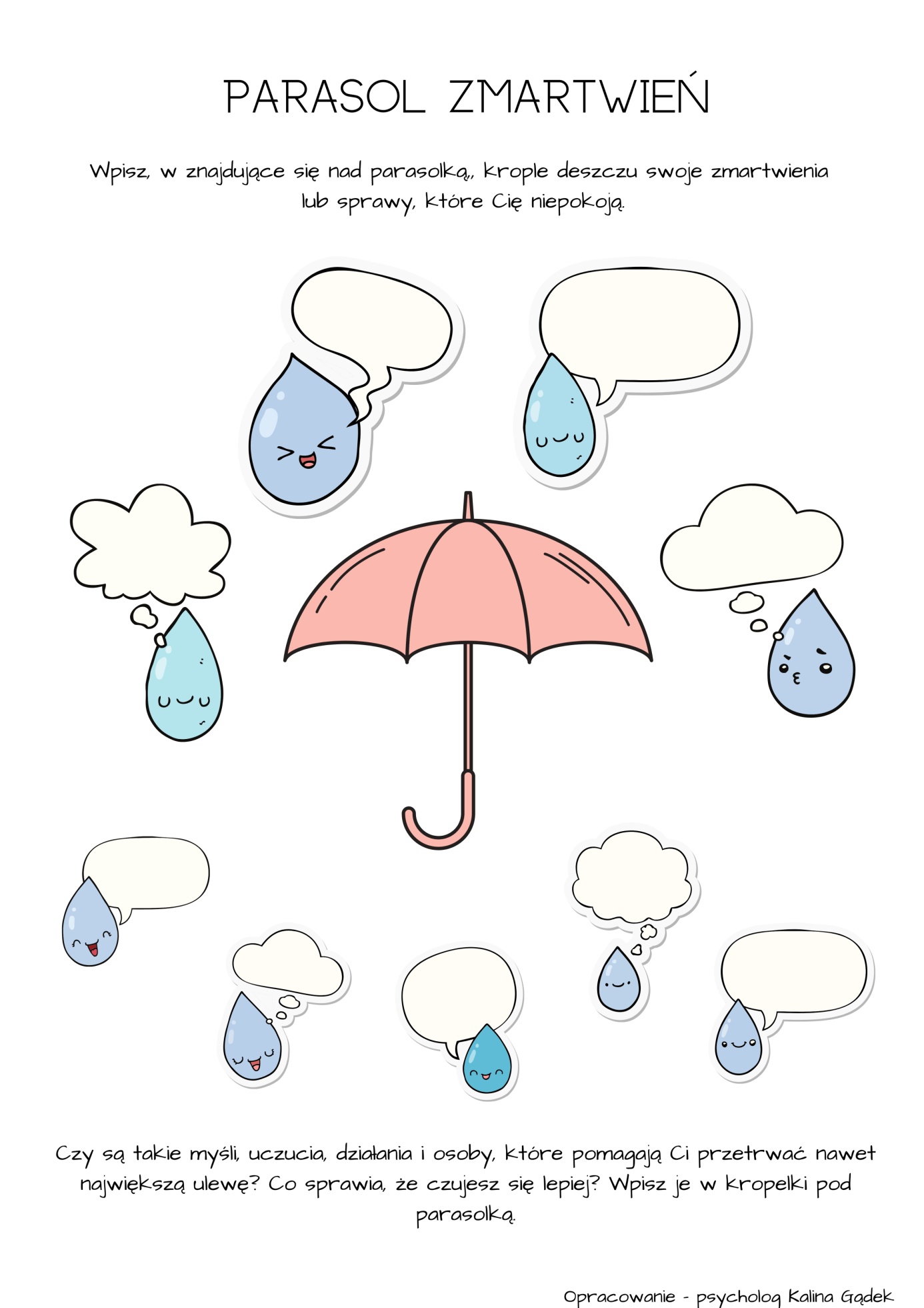 